Приложение 1ФОРМА СМЕТЫ ДЛЯ ЗАЯВКИ НА ГРАНТ «МИРОВЫЕ ДЕТИ»ИТОГО: _____________ рублей№НаименованиеКоличествоЦена СтоимостьИмеется/Требуется1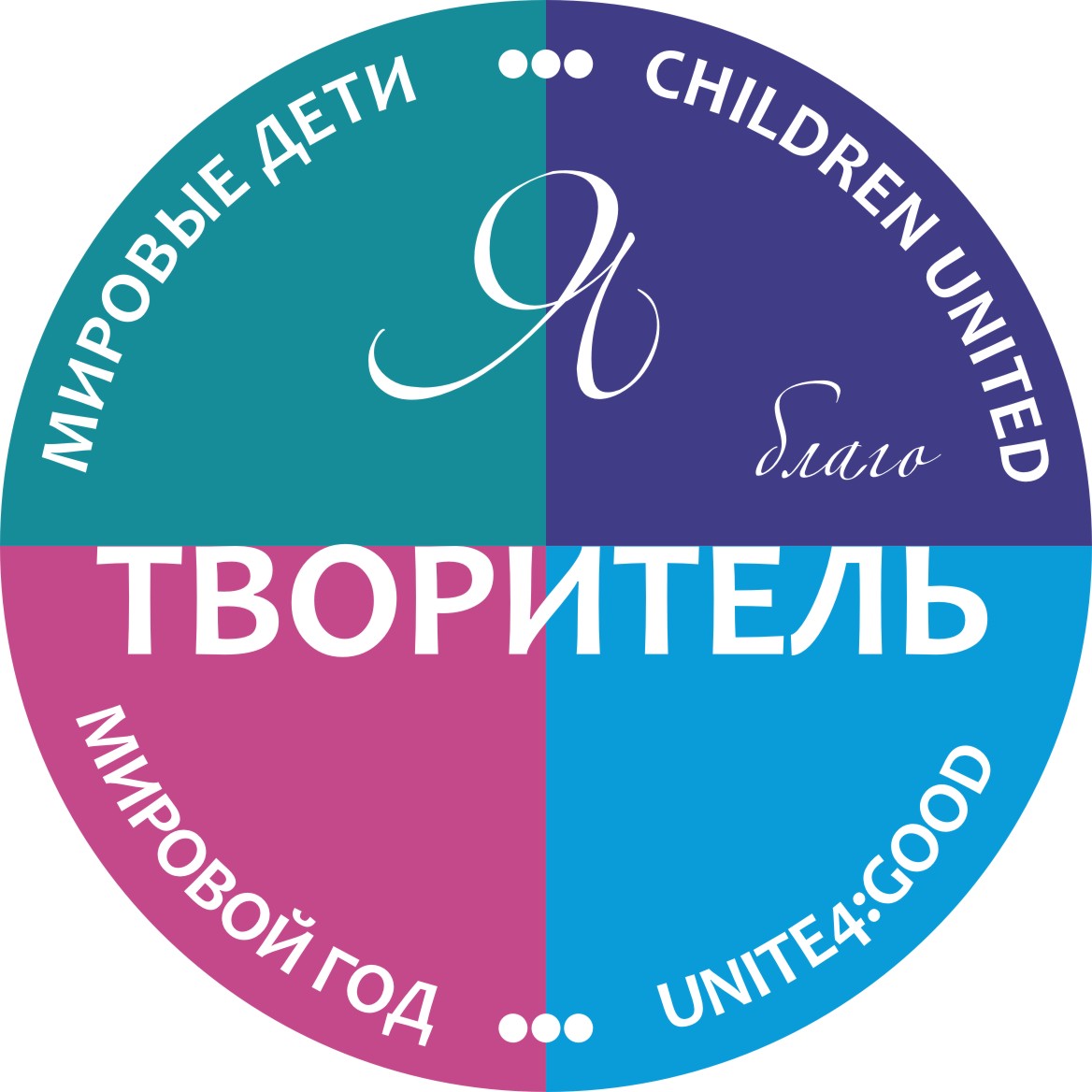 23456789101112131415